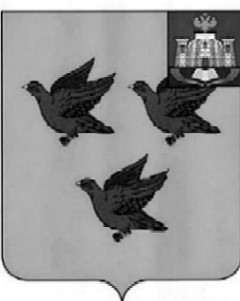 РОССИЙСКАЯ ФЕДЕРАЦИЯОРЛОВСКАЯ ОБЛАСТЬЛИВЕНСКИЙ ГОРОДСКОЙ СОВЕТ НАРОДНЫХ ДЕПУТАТОВРЕШЕНИЕ«28» февраля 2024 г. № 29/294-ГС                     Принято на 29 заседанииЛивенского городского Советанародных депутатов VI созыва   Об утверждении отчета о результатах деятельности главы города Ливны и администрации города в 2023 годуВ соответствии с Федеральным законом от 06 октября 2003 г. № 131-ФЗ «Об общих принципах организации местного самоуправления в Российской Федерации», Уставом города Ливны Орловской области, Ливенский городской Совет народных депутатов РЕШИЛ: 1. Утвердить отчет о результатах деятельности главы города Ливны и администрации города в 2023 году. (Отчет прилагается)2. Опубликовать настоящее решение в газете «Ливенский вестник» и разместить на официальном сайте в сети Интернет. Председатель Ливенского городскогоСовета народных депутатов				                           Е.Н. КонищеваПриложение к решению Ливенского городского Совета народных депутатовот  28.02.2024 года № 29/294-ГСОТЧЕТо результатах деятельности главы города Ливны и администрации города Ливны в 2023 году.Добрый день, уважаемые депутаты, коллеги! Представляю отчет об итогах работы администрации города и о результатах своей деятельности за 2023 год.Главными задачами в нашей работе остаются исполнение полномочий в соответствии с Конституцией Российской Федерации, Федеральным законом №131-ФЗ «Об общих принципах организации местного самоуправления в Российской Федерации», Уставом города Ливны, эффективная реализация мероприятий национальных и региональных проектов, областных и муниципальных программ. В тесном взаимодействии с коллективами городских предприятий и организаций мы стремимся к достижению целей, поставленных Президентом Российской Федерации и Губернатором Орловской области. На особом контроле находятся вопросы, связанные с оказанием помощи военнослужащим, участвующим в специальной военной операции, и членам их семей. Действуют меры поддержки на всех уровнях. На постоянной основе проводится работа со всеми семьями мобилизованных граждан и граждан, поступивших на службу в Вооруженные силы Российской Федерации по контракту, с семьями ливенцев, погибших в ходе СВО. На каждого из них сформирован паспорт. Каждый поступивший запрос, в том числе от родных военнослужащих, оперативно отрабатывается всеми задействованными структурами. Наш город продолжает активно участвовать в работе по формированию гуманитарных грузов для участников СВО. В общей сложности в 2023 году отправлено более 40 тонн товаров первой необходимости, продуктов питания, строительных материалов, инструментов, одежды и обуви. Слова глубокой благодарности за эту работу - всем ливенцам, руководителям предприятий и организаций всех форм собственности, предпринимателям, общественным объединениям, волонтерам, которые самостоятельно проводят сбор средств и товаров и доставляют их нашим военным. Администрация города, выполняя задачи, поставленные Президентом Российской Федерации и Губернатором Орловской области, участвует в оказании помощи гражданам, прибывшим с территории Украины. Количество проживающих в пункте временного размещения максимально в 2022 году достигало 70 человек, сейчас там живут 40 человек, из них 12 – дети. Всем оказывается содействие в решении бытовых вопросов, в трудоустройстве. На содержание ПВР в 2023 году направлено более 23,8 млн. рублей.ЭкономикаБлагодаря работе промышленных предприятий и организаций города, представителей малого и среднего бизнеса, общие результаты социально-экономического развития города в 2023 году свидетельствуют о стабильности экономической ситуации в городе.На крупных и средних предприятиях города трудятся 12661 человек, из них 5189 человек или 41% занято в промышленном секторе экономики. В городе Ливны складывается стабильная ситуация с выплатой заработной платы и динамикой среднемесячной заработной платы. В истекшем году средняя заработная плата на крупных и средних предприятиях города выросла на 19,2% и составила 42075 рублей. Наиболее высокая заработная плата наблюдается в следующих отраслях экономики: обрабатывающие производства; обеспечение электрической энергией, газом и паром; торговля; финансовая и страховая деятельность; профессиональная, научная и техническая деятельность.Уровень регистрируемой безработицы на территории города остается самым низким за последние годы, в течение 2023 года он сократился на 0,1% и составил на 1 января 2024 года 0,3%. Число жителей города, официально признанных безработными, уменьшилось на 19 единиц и составило 83 человека. Положительную динамику можно обосновать мерами поддержки, оказываемыми государством в рамках Федерального закона «О занятости населения», а также мероприятиями, проводимыми в рамках национального проекта «Демография» и социального контракта. В банке Центра занятости населения постоянно числится более 900 вакансий разного уровня и специализации, в которых представлены как профессии рабочих специальностей, так и административно-управленческого персонала. Средняя заработная плата по заявленным вакансиям составляет 28900 рублей.Состояние экономики города, в первую очередь, зависит от стабильной работы промышленных предприятий. Несмотря на негативные последствия,  вызванные санкциями со стороны недружеских государств, нашим предприятиям удается сохранять лидирующее положение и мощный промышленный потенциал не только нашего города, но и региона. В структуре объемов отгруженных товаров собственного производства, выполненных работ и услуг на долю «обрабатывающих производств» приходится наибольший удельный вес, их доля в общем объеме составляет около 80%. Кроме предприятий машиностроения в городе осуществляют деятельность предприятия пищевой и перерабатывающей промышленности, обеспечивающие потребности города в молочной, хлебобулочной и кондитерской продукции. Объем отгруженных товаров собственного производства по итогам 2023 года составил 19,2 млрд. рублей или 134,3% к предшествующему году. Важным направлением развития является улучшение «инвестиционного имиджа города». В 2023 году на территории города Ливны освоено инвестиций в 2,5 раза больше по сравнению с 2022 годом. На всех крупных предприятиях города реализуются инвестиционные программы, направленные на модернизацию и расширение производства. На территории города Ливны активно развивается малый бизнес. Благодаря профессионализму наших предпринимателей и мерам государственной поддержки, удалось не только сохранить структуру бизнеса, как весомого потенциала для развития экономики города, но и значительно приумножить. Согласно Единому реестру субъектов малого и среднего предпринимательства по итогам 2023 года численность субъектов предпринимательства увеличилась на 56 субъектов и составила 1623 субъекта. Оценивая сложности, с которыми сталкивается бизнес в существующих условиях, государством принимаются всесторонние меры по снижению нагрузки на бизнес и оказанию мер финансовой поддержки. На территории города Ливны такая поддержка оказывается Центром микрофинансирования и Фондом поддержки предпринимателей Орловской области. В 2023 году 39 действующих и вновь созданных индивидуальных предпринимателей получили государственную поддержку в виде социального контракта в размере 350 тыс. рублей, это на 10 человек больше по сравнению с 2022 годом. В текущем году эта работа будет продолжена.Город Ливны по-прежнему занимает второе место в Орловской области по объему оборота розничной торговли и общественного питания. В 2023 году товарооборот вырос на 8,8% и составил 6,9 млрд. рублей. Положительная динамика также наблюдалась по обороту общественного питания: темп роста составил 114% к уровню 2022 года.Бюджет городаОсновной целью бюджетной политики остается максимально эффективное использование финансовых ресурсов и повышение качества управления муниципальными финансами, потому что именно доходы бюджета определяют возможности развития города. За период с 2018 по 2023 годы бюджет города Ливны увеличился на 72,6% или на 739,8 млн. рублей. Он показывает устойчивый рост доходной части, что позволяет сделать вывод о стабильном развитии города и грамотно выстроенной бюджетной политике. По сравнению с аналогичным периодом 2022 года доходная часть городского бюджета увеличилась на 434,7 млн. рублей или на 32,8% и составила 1759,5 млн. рублей. Безвозмездные поступления бюджета увеличились почти на 40% и составили 1254,1 млн. рублей.Налоговые и неналоговые доходы поступили в сумме 505,4 млн. рублей и составили 118,4% к уровню прошлого года. В общей сумме поступлений 89,6% составляют налоговые доходы, 10,4% - неналоговые доходы. Налог на доходы физических лиц занимает 70,4% собственных доходов. Увеличение доходов от использования имущества – одна из главных задач сферы управления муниципальным имуществом. В приоритете остается организация контроля в вопросах землепользования. На постоянной основе проводится претензионная исковая работа с должниками-арендаторами. Большая роль при исполнении доходной части бюджета города отводится состоянию платежной дисциплины, работе по снижению недоимки. В результате работы рабочей группы по противодействию теневой занятости и легализации трудовых отношений в бюджет города дополнительно получено 4,1 млн. рублей.Поступившие в городской бюджет налоговые, неналоговые доходы и безвозмездные поступления позволили исполнить расходные обязательства бюджета города в объеме 1711,9 млн. рублей. По сравнению с 2022 годом общий объем расходов увеличился на 388,1 млн. рублей или на 29,3%. В 2023 году в Ливнах в полном объеме выполнены запланированные мероприятия национальных проектов «Жилье и городская среда», «Образование» и «Культура». На их реализацию направлено 370,6 млн. рублей (в 2022 году - около 153 млн. рублей, в 2021 году – более 120 млн. рублей).Приоритетным направлением расходования средств местного бюджета остается социальная сфера. В общем объеме расходов ее доля составляет 73,1% или 1250,7 млн. рублей, с превышением на 260,4 млн. рублей относительно 2022 года.Одной из основных задач органов местного самоуправления является создание условий для повышения уровня жизни населения, которые не могут быть реализованы без участия федерального и регионального бюджетов. Муниципальное образование принимает активное участие в национальных проектах и межведомственных инвестиционных программах.По-прежнему, в области налоговой и бюджетной политики города приоритетом остаются обеспечение устойчивого доходного потенциала, расширение налоговой базы по имущественным налогам путем включения в налогооблагаемую базу недвижимого имущества и земельных участков, включение неэффективно используемого имущества в программу приватизации. Перед городом стоят серьезные задачи, требующие емких финансовых вложений. Это, прежде всего, выполнение Указов Президента, содержание и ремонт автомобильных дорог общего пользования местного значения. В условиях экономических вызовов, связанных с западными санкциями, муниципалитету важно в полном объеме исполнить все принятые на текущий год обязательства, а при принятии новых - тщательно соизмерить риски и оценить приоритетность вновь принятых обязательств. Контроль за рациональным и эффективным использованием бюджетных средств будет продолжен и в 2024 году.Бюджетные инвестиции в 2023 году составили 278,2 млн. рублей и были направлены на:-строительство дополнительного корпуса МБОУ «Средняя общеобразовательная школа №2» - 218,4 млн. рублей;-приобретение жилых помещений для детей-сирот и детей, оставшихся без попечения родителей – 36 млн. рублей;-переселение граждан, проживающих на территории г. Ливны, из аварийного жилищного фонда – 12,8 млн. рублей; -строительство сети газораспределения на участке индивидуальной жилой застройки в районе ул. Южная – 11 млн. рублей.Муниципальное имуществоРеализуются полномочия по решению вопросов местного значения в сфере имущественных и земельных отношений. В 2023 году сумма поступлений от использования муниципального имущества составила 44,2 млн. рублей - это на 15 % больше, чем годом ранее.За счет установки новых конструкций на 87 % увеличились доходы от эксплуатации рекламных конструкций и составили 1,8 млн. рублей.Выполнены на 100% поступления от сдачи в аренду муниципального имущества, которые составили 2,6 млн. рублей. Кроме того, поступления в бюджет города за 2023 год от продажи муниципального имущества сложились в размере 5,2 млн. рублей, что на 61 % больше по сравнению с уровнем прошлого года. На территории города действуют 6 муниципальных унитарных предприятий. Основные направления деятельности и задачи муниципальных предприятий города связаны с реализацией полномочий органов местного самоуправления по решению вопросов местного значения в коммунальной сфере: организации теплоснабжения, водоснабжения и водоотведения, осуществление дорожной деятельности и благоустройства, участие в организации деятельности по накоплению и транспортированию твердых коммунальных отходов. Положительный финансовый результат по итогам 2023 года имеют муниципальные предприятия: «Городская архитектура», «Водоканал», «Ливенские тепловые сети», торговое предприятие «Ливенское». Сумма поступлений от перечисления части прибыли муниципальных унитарных предприятий составила 3,5 млн. рублей, что на 37% больше чем в 2022 году. В связи с вступлением силу федерального закона, направленного на реорганизацию или ликвидацию государственных и муниципальных унитарных предприятий, функционирующих на конкурентных рынках, проводится работа по планомерной реорганизации унитарных предприятий города Ливны в иные виды хозяйствующих субъектов до 1 января 2025 года. Муниципальные унитарные предприятия «Водоканал» и «Ливенские тепловые сети», как предприятия осуществляющие деятельность в сфере естественных монополий, сохранят свой статус муниципального предприятия. Муниципальное унитарное предприятие «Городская архитектура» и коммунальное предприятие «Ливенское» включены в план приватизации на 2024 год и подлежат преобразованию в общество с ограниченной ответственностью. Муниципальные предприятия «Коммунальный сервис» и торговое предприятие «Ливенское» в настоящий момент уже проходят процедуру преобразования в акционерные общества, которое также планируется завершить до 1 января 2025 года. В городе продолжается реализация муниципальных программ, направленных на улучшение жилищных условий отдельных категорий граждан. Ежегодно администрация города приобретает жилье для лиц из числа детей-сирот и детей, оставшихся без попечения родителей. В 2023 году приобретено 14 благоустроенных жилых помещения на общую сумму 35,9 млн. рублей (в 2022 году – 11 помещений на сумму 23,9 млн. рублей). Трем инвалидам по заболеванию и одному ветерану боевых действий для приобретения жилого помещения в собственность предоставлены социальные выплаты на общую сумму более 4,3 млн. рублей (в 2022 году – 2 получателя). Социальные выплаты гражданами освоены в полном объеме. В 2023 году на сумму 17,2 млн. рублей было выполнено досрочное переселение жителей двух аварийных домов – расселено 6 жилых помещений общей площадью 203,7 кв.м.Городская средаВопросы жилищно-коммунального хозяйства и формирования комфортной городской среды всегда наиболее важны для населения. Основными задачами являются повышение качества предоставления жилищно-коммунальных услуг, создание комфортных условий для проживания ливенцев.В 2023 году на территории города Ливны реализована муниципальная программа «Формирование современной городской среды на территории города Ливны Орловской области» в рамках национального проекта «Жилье и городская среда». Общий объем финансирования составил 33,2 млн. рублей. Благоустроены 9 дворовых территорий общей площадью более 9 тысяч квадратных метров на сумму 17,4 млн. рублей и 2 общественные территории на сумму 15,8 млн. рублей (Культурно–мемориальный комплекс «Площадь Победы и Аллея Героев» (3 этап) и «Комсомольский парк» (1 этап)). Также в 2023 году реализован проект – победитель VII Всероссийского конкурса лучших проектов создания комфортной городской среды «Благоустройство общественной территории «Бульвар Октябрьский». Премиальная сумма из федерального бюджета составила 90 млн. рублей. В 2024 году исполнение муниципальной программы «Формирование современной городской среды на территории города Ливны» продолжится. Общая плановая сумма выполнения работ по благоустройству дворовых и общественных территорий на 2024 год составляет 33,6 млн. рублей. На работы по благоустройству 2 общественных территорий запланировано 13,1 млн. рублей. Планируется благоустроить «Парк Машиностроителей» (3этап) на сумму 12,8 млн. рублей и «Комсомольский парк» (2этап) на сумму 316,8 тыс. рублей. На работы по благоустройству 9 дворовых территорий запланировано 20,5 млн. рублей.В 2023 году победителем очередного VIII Всероссийского конкурса лучших проектов создания комфортной городской среды признан проект благоустройства в Ливнах общественной территории по ул. Дзержинского «На крыльях перепёлки». Премиальная сумма на его реализацию из федерального бюджета составила 92,1 млн. рублей. Подготовлена проектно – сметная документация на общестроительные работы благоустройства объекта. В ближайшее время предстоит определить подрядную организацию. Срок окончания работ - до 1 ноября 2024 года. Ливны входят в число 48 городов России, которые трижды становились победителями престижного всероссийского конкурса, который позволяет привлечь значительные средства на совершенствование городской среды. Планируем участвовать в нем и в этом году. Капитальный ремонт МКДВ целях реализации региональной программы капитального ремонта общего имущества в многоквартирных домах в 2023 году в городе Ливны капитально отремонтированы кровли 6 многоквартирных домов, срок проведения капитального ремонта которых не наступил, но состояние крыш этого требовало. В 2024 году предусмотрено проведение комплексного капитального ремонта 5 многоквартирных домов и ремонта крыш ещё 2 домов.Снижение по сравнению с прошлыми годами количества МКД, подлежащих ремонту, связано с необходимостью выполнения Региональным фондом капитального ремонта Орловской области мероприятий по замене в целом по региону лифтового оборудования, отработавшего назначенный срок службы. Ещё один фактор при распределении денежных средств среди муниципальных образований региона - дата ввода в эксплуатацию домов. БлагоустройствоОдна из важнейших задач муниципальной власти - благоустройство территории города и создание оптимальных условий для жизни. Она решается в рамках муниципальной программы «Благоустройство города Ливны Орловской области». На реализацию программных мероприятий в 2023 году выделено 21,5 млн. рублей (19,6 млн. рублей - средства местного бюджета, 1,9 млн. рублей - средства областного бюджета). Основные мероприятия:- мероприятия по озеленению - 6, 5 млн. рублей. Выполнены работы по удалению 236 аварийных деревьев, формовке 347 деревьев, обрезке более 7 тыс. погонных метров кустарников; на площади 3,5 тыс. кв. м. высажено 95 тысяч цветов, 120 деревьев;- содержание общественных территорий - 3,9 млн. рублей;- содержание кладбищ - 2,5 млн. рублей;- создание площадок ТКО и уборка несанкционированных свалок - 2,2 млн. рублей. Приобретен 31 контейнер для сбора КГО. 18 площадок обустроено на улицах частного сектора. Выполнены работы по расчистке муниципальных территорий от мусора на площади более 6 тыс. кв.м.; - реализация переданных полномочий в части обращения с животными без владельцев областным бюджетом доведены лимиты в сумме 1,9 млн. рублей. Отловлено 124 собаки;- содержание городского пляжа – 600 тыс. рублей;- мероприятия по праздничному оформлению площадей и улиц,  установке новогодних елей с декоративным ограждением на общественных территориях - около 450 тыс. рублей.Дорожное хозяйствоС целью содержания дорог города Ливны в надлежащем транспортно-эксплуатационном состоянии реализуется муниципальная программа «Ремонт, строительство, реконструкция и содержание автомобильных дорог общего пользования местного значения города Ливны Орловской области». Основной источник её финансирования - средства Дорожного фонда Орловской области при софинансировании бюджета города. В рамках выделенных лимитов Дорожного фонда Орловской области на сумму 78,3 млн. рублей (при софинансировании местного бюджета в размере более 1 млн. рублей) в 2023 году отремонтированы 15 участков дорог и тротуаров общей протяженностью 5,7 км.На содержание улично-дорожной сети в 2023 году Дорожным фондом Орловской области были выделены 60 млн. рублей, бюджетом города Ливны – 5,3 млн. рублей. Из этих средств 10,6 млн. рублей были направлены на выполнение работ по устранению деформаций покрытия улично-дорожной сети города путем ямочного ремонта площадью более 9 тыс. кв. м. более чем на 50 участках автодорог.За счет средств, выделенных на содержание улично-дорожной сети города, в 2023 году приобретена специализированная техника – самосвал «Газон Некст» и косилка роторная на общую сумму около 4,8 млн. рублей.В 2024 году на ремонт участков автомобильных дорог в городе Ливны Дорожным фондом Орловской области выделены 50 млн. рублей (софинансирование местного бюджета более 505 тыс. рублей). На эти средства планируется выполнить ремонт 7 участков дорог и тротуаров общей протяженностью 4,8 км. На содержание улично-дорожной сети города региональным Дорожным фондом выделены 60 млн. рублей, бюджетом города – 4,8 млн. рублей. На ямочный ремонт запланированы средства в размере 7,2 млн. рублей. На приобретение вакуумной подметально-уборочной машины  предусмотрено 16,1 млн. рублей.ОсвещениеАдминистрацией города уделяется особое внимание техническому обслуживанию и совершенствованию освещения улично-дорожной сети. К основным программным мероприятиям в этом направлении относятся: техническое обслуживание элементов и объектов электросетевого комплекса наружного освещения и оплата за потребленную электроэнергию. В соответствии с муниципальной программой «Обеспечение безопасности дорожного движения на территории города Ливны Орловской области» в 2023 году из средств бюджета города выделено 17,6 млн. рублей. Выполнены работы по монтажу фонарной линии электропитания и установке светильников уличного освещения и на улицах частного сектора пос. Славный - для этих целей из средств бюджета города выделено около 500 тыс. рублей. По муниципальной программе «Ремонт, строительство, реконструкция и содержание автомобильных дорог общего пользования местного значения города Ливны Орловской области» выполнены строительство линии освещения с установкой 32 железобетонных опор и монтаж 31 светильника на участке автомобильной дороги по ул. Гайдара от автомобильной дороги Орел-Тамбов до пер. Высотный.В 2024 году планируется выполнить работы по организации уличного освещения с установкой светильников уличного освещения на улицах частного сектора Заливенского микрорайона, а также пер. Радужный, пер. Кольцевой и др. На эти цели из бюджета города выделено 300 тыс. рублей. Строительство В 2023 году в рамках межведомственной инвестиционной программы «Развитие и укрепление социальной и инженерной инфраструктуры Орловской области» выполнены работы по строительству сети газораспределения на участке индивидуальной жилой застройки в районе ул. Южная протяженностью более 4 км. Это позволит обеспечить газоснабжением владельцев более 100 земельных участков, выделенных под строительство жилых домов. Стоимость строительства сети газораспределения превысила 10,5 млн. рублей (10 млн. рублей – из регионального бюджета, около 590 тыс. рублей – из местного бюджета). В 2024 году планируется выполнить работы по капитальному ремонту водопровода от автодороги «Орел-Тамбов» по ул. Ямская протяженностью 968 метров. Работы будут осуществляться за счет средств федерального, областного и местного бюджетов, их общая стоимость – около 10,5 млн. рублей. Приоритетное социальное значение имеет жилищное строительство. В 2023 году в городе введено в эксплуатацию 1664 кв.м. жилья. Площадь построенного многоквартирного жилья составила 680 кв.м. (в 2022 году - более 2 тыс. кв.м.): введены в эксплуатацию многоквартирные дома по адресам: ул. Дзержинского, д. 94 (корпус 1); ул. Дорожная, д. 1; блокированные дома на 4 жилых помещения по пер. Ясный, д. 9 и пер. Высотный, д.7. Средняя стоимость квадратного метра жилья на рынке строящегося жилья в 2023 году составила 75 - 80 тыс. рублей (без отделки) или 85 – 90 тыс. рублей (с отделкой).По индивидуальным жилым домам зарегистрировано 984 кв.м. жилья (в 2022 году - 1800 кв.м.), выдано 21 уведомление о строительстве индивидуальных домов. В настоящее время осуществляется строительство четырех многоквартирных жилых домов по ул. Денисова,23, ул. Максима Горького, 39, ул. Карла Маркса, 108 и ул. Одноличка, 1а общей жилой площадью около 6 тысяч кв.м.В рамках реализации Закона Орловской области «Об отдельных правоотношениях, связанных с предоставлением в собственность гражданам земельных участков на территории Орловской области» сформировано и поставлено на кадастровый учет 152 земельных участка в Заливенском микрорайоне города для предоставления многодетным семьям под индивидуальное жилищное строительство. Это позволит обеспечить все семьи, стоящие в очереди. На карте города появилось 5 новых улиц и 2 переулка. В 2023 начата процедура предоставления земельных участков: из 136 многодетных семей их получили 63 семьи.  ЗдравоохранениеАдминистрация города в рамках полномочий оказывала содействие БУЗ ОО «Ливенская центральная районная больница» в целях своевременного и качественного выполнения на территории города мероприятий национального проекта «Здравоохранение». В 2023 году введено в эксплуатацию здание детской поликлиники на ул. Солнечная на 150 посещений в смену, завершен капитальный ремонт старого корпуса поликлинического отделения «Ливенской ЦРБ».ОбразованиеСамой крупной социальной отраслью города является образование. В муниципальную систему образования входят 26 организаций. В 2023-2024 учебном году в 9 школах города обучается 5602 ученика, в 15 детских садах - 2055 детей, в центре психолого-педагогической, медицинской и социальной помощи - 82 ребёнка (из них 45 – дети-инвалиды), в Центре творческого развития им. Н. Н. Поликарпова - 1060 воспитанников. Работают с данным контингентом 757 педагогов, из которых 328 учителей, 266 воспитателей и 163 педагога служб сопровождения. Всего сотрудников (с учётом административно-хозяйственного и прочего персонала) 1255 человек (в школах – 568, в детских садах – 655 человек, в ППМСП-центре – 7 человек, в ЦТР им Н.Н. Поликарпова – 25 чел.).В 2023 году финансовое обеспечение функционирования системы образования составило 60 % от бюджета города Ливны (в 2022 году – 61 %).Значительная часть бюджетных средств - 60,3 % (в 2022 году – 71 %) расходуется на финансирование оплаты труда работников системы образования. По итогам 2023 года средняя заработная плата педагогических работников в школах составила 38805 рублей (116,4 % к уровню 2022года); в детских садах - 27766 рублей (на уровне 2022 года), в ППМСП-центре - 31 459 рублей (139 % к уровню 2022 года), в ЦТР - 26 915 рублей (113 % к уровню 2022 года). Во исполнение поручения Президента России педагогическим работникам школ выплачивается ежемесячное вознаграждение за классное руководство в размере 5 000 рублей из федерального бюджета и 2 000 рублей - из регионального.В образовательных организациях в 2023 году продолжалась реализация национального проекта «Образование»: на исполнение мероприятий региональных проектов «Современная школа» и «Успех каждого ребенка» из бюджетов всех уровней выделено 245,8 млн. рублей, средства освоены в полном объеме. На базе ещё двух общеобразовательных организаций города (в школах № 4 и № 9) созданы Центры образования естественнонаучной и технологической направленностей «Точка роста». Поставку оборудования осуществил Департамент образования Орловской области. На подготовку помещений из муниципального бюджета выделено 2,1 млн. рублей. В 2024 году планируется создание «Точки роста» в школе № 11. На проведение ремонтных работ по оформлению, зонированию и брендированию помещений в соответствии с дизайн-проектом центров «Точка роста» в муниципальном бюджете запланировано 1,2 млн. рублей.В рамках того же проекта и межведомственной инвестиционной программы «Развитие и укрепление социальной и инженерной инфраструктуры Орловской области» завершено строительство дополнительного корпуса к школе № 2 на 450 мест на общую сумму 320,2 млн. рублей. Дополнительно на дооснащение учебным оборудованием было выделено 19,1 млн. рублей. Благодаря введению нового корпуса в эксплуатацию 1 020 учеников второй школы перешли на односменный режим обучения, а в целом по городу процент обучающихся во вторую смену школьников снизился с 32,5 до 26,5. По региональному проекту «Успех каждого ребенка» в 2023 году в трёх школах города (№ 6, № 9 и № 11) созданы 90 новых мест дополнительного образования естественно-научной, технической, физкультурно-спортивной, туристско-краеведческой направленностей. Региональный проект «Успех каждого ребенка» позволяет осуществлять работы по обновлению материально-технической базы общеобразовательных организаций для занятий детей физической культурой и спортом. В 2023 году данный проект реализован в двух школах города. В школе № 5 отремонтирован спортивный зал, в школе № 11 перепрофилировано помещения под спортивный зал. В обеих школах созданы пришкольные открытые спортивные плоскостные сооружения. Закуплен спортивный инвентарь. В рамках реализации данного проекта освоено почти 5,4 млн. рублей, из них около 480 тыс. рублей из муниципального бюджета.В 2024 году по проекту «Успех каждого ребенка» в школах № 1, № 4 и № 9 будут благоустроены и оснащены спортивным инвентарем и оборудованием открытые спортивные плоскостные сооружений. В школах № 1 и № 4 будут отремонтированы спортивные залы, школа № 9 получит средства на развитие школьного спортивного клуба. Между администрацией города и Департаментом образования заключено соглашение на выполнение этих видов работ на сумму более 8 млн. рублей. Из средств муниципального бюджета будет направлено более 400 тыс. рублей. Местами в детских садах города обеспечены все дети в возрасте от полутора до 7 лет, нуждающиеся в получении места в детском саду. Родительская плата за присмотр и уход за ребенком в 2023 году составляла 1 990 рублей, с 1 января 2024 года она увеличена на 5% и составляет 2090 рублей. 36 детей участников СВО освобождены от родительской платы. Функционирование и развитие системы образования города обеспечивается исполнением муниципальной программы «Образование в городе Ливны Орловской области». В 2023 году финансирование программных мероприятий выросло на 21,7 % - из бюджетов всех уровней израсходовано 987,9 млн. рублей, в том числе из муниципального – 229,9 млн. рублей (рост 15 %). Из них более 8,2 млн. рублей направлено на:- проведение ремонтных работ по оформлению и зонированию помещений центров образования «Точка роста» - около 2,2 млн. рублей;- текущий ремонт в образовательных организациях, в том числе на подготовку к новому учебному году, - 2 млн. рублей;- асфальтирование входной зоны на территорию школы № 1 - 1,9 млн. рублей;- демонтаж системы ОПС и установку системы оповещения и управления эвакуацией (1,7 млн. рублей);- установку систем оповещения и управления эвакуацией (речевые оповещатели) - около 940 тыс. рублей);- реконструкцию систем контроля удаленного доступа (250 тыс. рублей);- дополнительное оснащение видеокамерами (250 тыс. рублей).Из средств наказов депутатов областного и городского Советов народных депутатов на подготовку образовательных организаций к новому учебному году направлено более 3,5 млн. рублей (1,8 и 1,7 млн. рублей соответственно).Благодаря межведомственной инвестиционной программе «Развитие и укрепление социальной и инженерной инфраструктуры Орловской области» проведен капитальный ремонт крыши здания МБОУ "Лицей им. С.Н. Булгакова" г. Ливны на общую сумму около 7 млн. рублей, из них 348,1 тыс. рублей из муниципального бюджета.В 2024 году на реализацию национального проекта «Образование» запланировано около 11,5 млн. рублей. В рамках регионального проекта «Модернизация школьных систем образования Орловской области» государственной программы Российской Федерации «Развитие образования» в 2024 году будет произведён капитальный ремонт здания первого корпуса Гимназии. Из бюджетов всех уровней запланировано более 101 млн. рублей, из которых 10,7 млн. - за счет средств бюджета города Ливны. Планируемые даты начала работ – 1 марта 2024 года, окончания работ – 1 декабря 2024 года. В 2023 году продолжалась реализация муниципальной программы «Доступная среда города Ливны» в целях обеспечения равных возможностей получения общедоступного и бесплатного образования для всех детей, в том числе детей-инвалидов и детей с ограниченными возможностями здоровья. В  школах № 4, № 6 и № 9 приобретены мнемосхемы для слабовидящих детей на сумму 130 тыс. рублей. В 2024 году в рамках исполнения данной муниципальной программы запланировано приобретение мнемосхем в школы № 1, № 2 и № 11 на сумму 140 тыс. рублей. На организацию питания в школах города в 2023 году израсходовано 34,5 млн. рублей, из них 4,7 млн. рублей - из муниципального бюджета. Всего питанием охвачены 60,7% от общего количества школьников. Стоимость горячего питания учеников начальной школы на 1 декабря 2023 года составила 75 рублей и 35 рублей – витаминизация, т.е. 110 рублей (95% – федеральный бюджет, 4% – областной бюджет, 1% – местный бюджет). Финансирование питания обучающихся 5–11 классов осуществляется за счет средств областного и муниципального бюджетов в размере 60 рублей. Дети с ОВЗ получают второе питание стоимостью 60 рублей.Дети с ОВЗ, родители которых призваны на военную службу по мобилизации в Вооруженные Силы РФ, направлены к месту прохождения службы федеральным казенным учреждением «Военный комиссариат Орловской области» получают дополнительное горячее питание стоимостью 60 рублей (средства поступают из областного и местного бюджетов в соотношении 50×50).На отдых детей и подростков в каникулярное время в 2023 году было израсходовано более 5 млн. рублей – это финансирование пришкольных лагерей и приобретение путевок для отдыха в загородных лагерях. Пришкольным отдыхом охвачены 992 ребенка при стоимости детодня 205 рублей. В загородных лагерях с участием средств городского бюджета отдохнули 84 ребёнка в лагерях «Космос», «Дружба», «Мечта».В 2022-2023 учебном году 41 выпускник 11-х классов получили медаль «За особые успехи в учении», 48 девятиклассников стали обладателями аттестата об основном общем образовании с отличием. По результатам ЕГЭ 5 человек имели 100-балльные результаты по предметам: русский язык, химия, обществознание, литература, физика. Все выпускники 11 классов получили аттестат о среднем общем образовании. В 2023 году среди ливенских школьников 3 обладателя стипендии Губернатора Орловской области, 1 победитель по итогам конкурсного отбора талантливой молодежи Орловской области. 3 победителя и 8 призеров регионального этапа всероссийской олимпиады школьников. 42 обучающихся школ города и организаций дополнительного образования – обладатели премии главы города Ливны за достижения в науке, образовании, искусстве и спорте и 3 ученика стали стипендиатами главы города за достижения в научно-исследовательской деятельности, в сфере спорта, культуры и искусства. Сумма выделенных из муниципального бюджета средств составила 68 тыс. рублей.Молодёжная политикаОдин из важнейших факторов перспективного развития муниципального образования - работа с молодежью. На 1 января 2023 года в структуре населения города Ливны молодые люди в возрасте от 14 до 35 лет составляют 20% от всей численности (в 2022 году - 21%, в 2021 году – 24%). Приоритетными направлениями молодежной политики в нашем городе остаются вопросы образования, воспитания, охраны здоровья, создание условий для физического и духовного развития молодежи, решение вопросов занятости и отдыха, поддержка молодых семей, социальной и добровольческой активности и проектной деятельности молодежи. В 2023 году работа строилась в рамках реализации муниципальной программы «Молодежь города Ливны Орловской области». В целях предоставления государственной и муниципальной поддержки в решении жилищной проблемы молодым семьям, нуждающимся в улучшении жилищных условий, реализуется подпрограмма «Обеспечение жильем молодых семей». В 2023 году социальные выплаты получили 4 молодые семьи, одна из которых многодетная. Общий объем финансирования составил 1,6 млн. рублей, в том числе за счет средств муниципального бюджета – около 480 тыс. рублей. На очереди по данной подпрограмме состоит на сегодня 23 молодые семьи (в 2022 году - 17). На софинансирование программы в местном бюджете в 2024 году предусмотрено более 1,5 млн. рублей.Для профориентации молодежи, повышения их конкурентоспособности на рынке труда и трудоустройства реализовывалась подпрограмма «Содействие занятости молодежи города Ливны». В 2023 году оказано содействие и трудоустроено 213 ливенцам в возрасте от 14 до 18 лет.В рамках подпрограммы «Нравственное и патриотическое воспитание граждан» большое количество мероприятий посвящалось празднованию Дня Победы в Великой Отечественной войне, наиболее масштабные: ежегодная городская акция ветеранов и молодежи «Свеча памяти», патриотическая акция «Георгиевская ленточка», всероссийские акции «Бессмертный полк» и «Сад Памяти», и другие.В 2023 году в Ливнах создано и проводит активную работу местное отделение Всероссийского движения детей и молодежи «Движение Первых». Открыты 14 первичных отделений во всех школах города, Центре творческого развития им. Н.Н. Поликарпова и Центре молодежи «Лидер». В настоящее время на сайте будьвдвижении.рф зарегистрировано более 2 тысяч участников движения из Ливен. КультураВ рамках реализации национального проекта «Культура» в 2023 году в МБУ «Центр молодёжи «Лидер» был оборудован виртуальный концертный зал на сумму 5,7 млн. рублей. Благодаря региональному проекту «Народный бюджет» осуществлён капитальный ремонт городской детской библиотеки № 3 МКУ «Ливенская городская ЦБС» на сумму 2,7 млн. рублей, из них 1,9 млн. рублей – средства областного бюджета, доля городского бюджета – более 480 тыс. рублей, доля инициативных платежей – 311 тыс. рублей.За средства депутатов Орловского областного Совета было осуществлено благоустройство дворовой территории МБУ «Ливенский краеведческий музей». Стоимость работ составила более 570 тыс. рублей. В 2023 году на реализацию муниципальной программы «Культура и искусство города Ливны Орловской области» было направлено 84,4 млн. рублей. Библиотечной системой была приобретена детская литература на сумму около 270 тыс. рублей в количестве 1010 экземпляров (из них 243 тыс. рублей - федеральная субсидия на комплектование библиотечного фонда). На средства городского бюджета было проведено благоустройство дворовой территории МБУДО «Ливенская городская детская школа искусств». Стоимость работ составила около 815 тыс. рублей.Летом 2023 года открыт читальный павильон в «Парке Машиностроителей». Его главная функция - обеспечение досуга детей в летнее каникулярное время и посетителей парка разных возрастов. За период работы павильона с 1 июня по 15 сентября 2023 года было проведено 32 культурно-досуговых мероприятия. Всего посетили читальный павильон более полутора тысяч человек.В 2024 году в Ливнах продолжится реализация нацпроекта «Культура». Из федерального бюджета будет выделено 2,6 млн. рублей на техническое оснащение музея. На базе детской библиотеки № 3 будет создана модельная библиотека - из федерального бюджета выделено 7,9 млн. рублей. В рамках реализации федеральной целевой программы «Увековечивание памяти погибших при защите Отечества» в 2024 году будут установлены отдельный постамент у братского захоронения на ул. Воронежской (с размещением плит с именами погибших воинов) и дополнительный постамент с двумя мемориальными плитами воинов, захороненных в братском захоронении в Парке имени 30-летия Победы. На эти цели из федерального бюджета город получит более 460 тыс. рублей, из областного бюджета - 320 тыс. рублей. СпортРеализация мероприятий в области физической культуры и спорта в городе Ливны осуществляется в соответствии с муниципальной программой «Развитие физической культуры и спорта в городе Ливны Орловской области». Один из основных показателей её эффективности - доля граждан, занимающихся физкультурой и спортом – так, за 2023 года эта цифра составила 50,4 % населения (20 309 человек) в возрасте от 3 до 79 лет, что 3,2 % больше по сравнению с 2022 годом.  На основании ежегодного календарного плана официальных физкультурно-оздоровительных и спортивных мероприятий города Ливны в 2023 году проведено 73 физкультурно-спортивное мероприятие, обеспечено участие спортсменов и команд города Ливны в 58 физкультурных и спортивных мероприятиях регионального уровня. На это было выделено 1,6 млн. рублей, в том числе 260 тыс. рублей - внебюджетные средства (в 2022 году - 917 тыс. рублей). В бюджете города выделены средства в размере 500 тыс. рублей на обслуживание спортивных объектов города, включая расходы на заливку и содержание ледовых спортивных площадок.Наши спортсмены показывают высокие результаты в соревнованиях различного уровня. В 2023 году ливенцам присвоено 1215 массовых разрядов, 42 первых разряда, 16 званий «кандидат в мастера спорта». На содержание муниципального бюджетного учреждения дополнительного образования «Спортивная школа» города Ливны в 2023 году было выделено 17,2 млн. рублей (в 2022 году – 15,5 млн. рублей). Рост расходов на 11,4 % связан с увеличением фонда заработной платы и выполнением ремонтных работ на объектах учреждения. В спортивной школе реализуется 15 видов спорта, обучаются 911 человек в возрасте от 5 лет до 21 года, тренерскую деятельность осуществляют 26 человек. Средняя заработная плата тренеров за 2023 год составила 36 299 рублей (в 2022 году - 34 256 рублей). Одна из основных задач в сфере спорта, определенная национальным проектом «Демография», - увеличение доли населения, выполнивших нормативы Всероссийского физкультурно-спортивного комплекса «Готов к труду и обороне». Центр «ГТО» функционирует на базе «Спортивной школы» города Ливны. В 2023 году нормативы сдали 4300 ливенцев - это около 10% от общей численности населения, на 3 тысячи человек больше по сравнению с 2022 годом. Опека и попечительствоРеализация на территории города государственной политики по защите прав и законных интересов детей-сирот и детей, оставшихся без попечения родителей, профилактика социального сиротства, устройство детей на семейные формы воспитания - приоритетная задача в деятельности отдела опеки и попечительства администрации города Ливны. В 2023 году на территории города сохранилась позитивная тенденция по уменьшению числа выявляемых детей, оставшихся без попечения родителей. Если в 2017 году было выявлено и учтено 25 детей-сирот и детей, оставшихся без попечения родителей, в 2018 – 15, то в течение последних пяти лет этот показатель, в среднем, равен 9. По итогам 2023 года количество детей, состоящих на учете - 70, из них детей-сирот – 24, детей, оставшихся без попечения родителей – 46. В приемных семьях воспитываются 31, в семьях опекунов (попечителей) – 39 детей. За 2023 год было выявлено и учтено 6 детей: 4 детей - оставшихся без попечения родителей, 2 - детей–сирот. 6 детей переданы под опеку (попечительство). Фактов отобраний несовершеннолетних из семей родителей не было с 2012 года. Также в 2023 году выявлено 6 совершеннолетних граждан, признанных в судебном порядке недееспособными (сейчас на учете состоят 85 совершеннолетних недееспособных гражданина), оформлен 1 патронаж над совершеннолетним дееспособным гражданином.В 2023 году на территории города реализован комплексный проект «Движение вверх», победивший в конкурсе Фонда поддержки детей, находящихся в трудной жизненной ситуации, и получивший грант в сумме 1,6 млн. рублей. Проект направлен на профилактику безнадзорности и правонарушений несовершеннолетних, находящихся в конфликте с законом. В целевую группу проекта вошли 70 детей, состоящих на различных видах учета. В городе созданы условия, обеспечивающие социально значимую деятельность несовершеннолетних путем совместной деятельности субъектов системы профилактики и принятия комплексных мер. Площадками для реализации мероприятий являлись общеобразовательные организации, социальные учреждения, организации дополнительного образования, учреждения спорта. За средства гранта приобретено оборудование, мебель, компьютерные методики необходимые для организации работы с несовершеннолетними, состоящими на различных видах учета и их семьями.Взаимодействие с гражданским обществом и ТОСОрганы местного самоуправления города Ливны, реализуя свои полномочия, активно взаимодействуют с некоммерческими организациями, представителями территориального общественного самоуправления, Общественной палатой города Ливны. Нашим активным жителям важно видеть результат своей работы и знать, что их труд ценен и важен для города. На территории города осуществляют деятельность 42 уличных комитета, 8 ТОС многоквартирных домов и 8 ТОС - улиц частного сектора. В целях создания условий для развития территориального общественного самоуправления (ТОС) в городе разработана муниципальная программа «Развитие территориального общественного самоуправления в городе Ливны Орловской области». Ежеквартально проводятся совещания с участием руководителей органов местного самоуправления, руководителей ТОС организаций ЖКХ, социальных служб, участковых уполномоченных, депутатов городского Совета народных депутатов. В 2023 году впервые проведен конкурс среди органов территориального общественного самоуправления в городе Ливны. Его основные цели - совершенствование форм взаимодействия органов местного самоуправления города с органами ТОС для решения вопросов местного значения, развитие инициатив и проектной деятельности ТОС по различным направлениям. По результатам конкурсного отбора авторы девяти заявок отмечены денежными премиями на общую сумму 50 тыс. рублей. На территории города Ливны осуществляют деятельность около 30 социально ориентированных некоммерческих организаций (СОНКО). В соответствии с целевой муниципальной программой муниципальной программы «Поддержка социально ориентированных некоммерческих организаций города Ливны Орловской области» администрация города в 2023 году провела конкурс среди СОНКО на право получения субсидий из бюджета города. В конкурсе приняли участие четыре общественные организации, объем финансирования составил около 166 тыс. рублей. Общий объем финансирования программы из бюджета города в 2023 - 2028 годах предусмотрен в сумме более 1 млн. рублей, в размере 178 тыс. рублей ежегодно.Работа с обращениями гражданОрганизация качественной работы с населением, с обращениями граждан – один из приоритетов нашей работы. Информационным источником для изучения деятельности администрации являются официальный сайт, официальные страницы социальных сетей «Одноклассники», «ВКонтакте» и канал «Телеграмм», газета «Ливенский вестник». Обеспечено ведение пабликов подведомственными организациями.В ходе личных приемов главы города и заместителей главы администрации в 2023 году было принято 101 обращение граждан. В адрес администрации поступило 1724 письменных обращения через интернет - приемную, электронную почту, «Почту России», личные обращения (в 2022 году - 1598). 2 703 обращения поступило на электронные площадки  (Государственная информационная система ЖКХ, Платформа обратной связи «Единого портала государственных и муниципальных услуг», электронная система «Прямая линия» с Президентом Российской Федерации). Растет число обращений и сообщений, поступающих из социальных сетей через компонент «Инцидент - менеджмент» Платформы обратной связи: в 2023 году поступило 3026 инцидентов (в 2022 году - 1695, в 2021 году - 745). Этот формат обеспечивает прямой диалог с жителями, помогает определять проблемные точки, оперативно реагировать на них, устраняя недостатки в сфере благоустройства, дорожного хозяйства, жилищно-коммунального хозяйства.С 2022 года на личной странице главы города в социальной сети «ВКонтакте» проводятся прямые эфиры, задача которых – объективное информирование о работе администрации и непосредственная обратная связь с жителями города. В 2023 году проведена 21 трансляция. Показатели вовлеченности граждан показывают эффективность и востребованность этой работы. По итогам первой всероссийской муниципальной премии «Служение», организованной по инициативе Президента РФ, наш проект «Прямой эфир» главы города – эффективная площадка для общения и обратной связи с жителями муниципалитета» занял второе место в номинации «Прямой разговор - доверие к власти». Уважаемые депутаты, хочу поблагодарить всех, кто принял участие в голосовании и поддержал Орловскую область и город Ливны.Одним из основных условий, необходимых для успешного решения задач социально-экономического развития города, является эффективность работы системы муниципального управления, уровень профессионализма управленческой команды. На 1 января 2024 года трудовую деятельность в администрации города осуществляли 103 работника (в 2022 году – 106 человек), из них 91 – муниципальные служащие (в 2022 году - 94). В 2023 году 14 сотрудников прошли курсы повышения квалификации по актуальным направлениям деятельности (в 2022 году – 30). Администрацией города принято 118 муниципальных нормативно-правовых акта (в 2021 году – 115). В соответствии с законодательством они опубликованы в официальном источнике-газете «Ливенский вестник» и на официальном сайте администрации города в сети Интернет.Уважаемые депутаты! В 2023 году администрация города и Ливенский городской совет народных депутатов по всем вопросам эффективно взаимодействовали в интересах жителей нашего города. Размер бюджетных средств, которые выделяются депутату Ливенского городского Совета народных депутатов для реализации наказов избирателей, составляет 150 тыс. рублей. В минувшем году выполнены депутатские наказы на общую сумму около 4,8 млн. рублей: около 2 млн. рублей направлены на капитальный ремонт крыши административного здания и ремонт входной группы в городском парке культуры и отдыха им. 30-летия Победы; 1,5 млн. рублей направлены учреждениям образования города на поддержку материально-технической базы; произведена закупка 68 единиц детского игрового, спортивного оборудования и малых архитектурных форм на общую сумму порядка 1,8 млн. рублей для установки на территории многоквартирных домов города;  около 700 тыс. рублей и др. Решениями Ливенского городского Совета в 2023 году двум общественным организациям для осуществления их деятельности предоставлено в безвозмездное пользование 3 помещения общей площадью около 385 кв.м. Таковы основные итоги работы администрации города Ливны и главы города Ливны в 2023 году. Завершая свой доклад, хочу выразить благодарность Губернатору Орловской области Андрею Евгеньевичу Клычкову, Правительству Орловской области за поддержку и помощь в реализации инициатив администрации города, депутатам Орловского областного Совета народных депутатов и Ливенского городского Совета народных депутатов 6-го созыва, специалистам Контрольно-счетной палаты города за эффективное взаимодействие по всем направлениям. Выражаю признательность за слаженную работу нашей управленческой команде, представителям общественных организаций города, добровольческих объединений, средств массовой информации города, всех жителей города, кому дороги Ливны. Ваша работа, поддержка органов местного самоуправления, желание участвовать в изменениях городской среды помогает нам качественно решать вопросы местного значения. С 15 по 17 марта 2024 года предстоит самое важное событие для всей нашей страны – выборы Президента Российской Федерации. Всенародным голосованием определится путь развития России на ближайшие 6 лет. Ливенцы всегда отличались высокой гражданской активностью, уверен, что так будет и в этот раз, что все здесь присутствующие – настоящие патриоты Отечества и обязательно примете участие в выборах.Убежден, что единственное и непременное условие, при котором в наше непростое время возможно прогрессивное развитие муниципалитета, региона, страны в целом, - консолидация населения, объединение органов местного самоуправления, организаций всех форм собственности, предпринимателей ради общих целей - обеспечить социально-экономическую стабильность, повышение качества городской среды и уровня жизни ливенцев. Поэтому продолжим развивать наш любимый город вместе. Спасибо за внимание!Глава города Ливны С.А. Трубицин